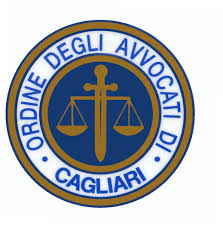 L’AMMINISTRAZIONE DELLA GIUSTIZIA CRIMINALE IN SARDEGNAViaggio nei secoli del medioevoConversazione con il Dott. Umberto Oppus Direttore  ANCI Sardegna-Giornalista PubblicistaPARTECIPANO:AVV. RITA DEDOLAPRESIDENTE ORDINE AVVOCATI CAGLIARIDOTT. FRANCESCO BIROCCHIPRESIDENTE ORDINE GIORNALISTI DELLA SARDEGNAPresentazione dei libri “SA GIUSTIZIA TI CRUXAT &“ A BALLA Y ESTOCADAS”Venerdì 08 Settembre 2017, ore 17,30Biblioteca Aldo Marongiu-Ordine Avvocati CagliariEvento accreditato presso l'Ordine degli Avvocati di Cagliari con quattro crediti formativi previa iscrizione sul sito web del Consiglio dell’Ordine